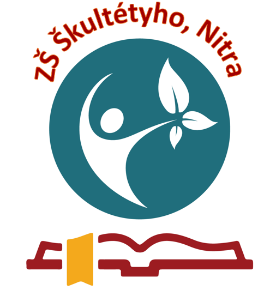 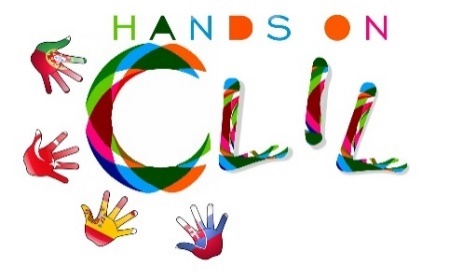 Author | School: ZŠ Škultétyho 1, NitraCLIL LESSON PLANCLIL LESSON PLANCLIL PATHWAY: SCIENCELEVEL: 3CLIL MODULE: The amazing World of ScienceCLIL TOPIC:  ThermometerLESSON: 1TIME: 45 minTEACHING AIMSMATERIALS- to understand instructions- to name the objects needed for experiment- to describe experiments- to create pupils’ own poster of experiment- ink- a small plastic bottle with cold water- some modelling clay - a straw- a bowl- cold water- a kettle with hot water- worksheet- colouring pencilsLEARNING OUTCOMES - 4CsLEARNING OUTCOMES - 4CsCONTENTCOGNITION- to understand instructions - to describe experiment successfully- to name the objects in English- to describe the steps of experiment- to understand how does the thermometer work- to design the posterCULTURECOMMUNICATION- to recognise importance of safety rulesLanguage Function: -talking about the effect of hot water on cold water in a bottleVocabulary:-a straw, a bottle, modelling clay, hot/cold water, a bowl, a thermometerVerb(s):-repeat, put, name, say, listen, read, watch, draw, join, start, hold, riseLanguage structure:Put the straw in the bottle.Put the modelling clay around it to hold it in place.Put hot water into the bowl.Put the bottle into the bowl.The water in the straw rises.It´s a thermometer.I like English and Science.ACTIVITIESACTIVITIESStep 1 – To tune pupils into EnglishTeacher/pupils greet each other in EnglishStep 2 –  To help pupils understand what the lesson is aboutTeacher tells pupils what they are going to do. First they fill in the pre-test. Step 3 - Warm-up activities and song Cold and hotWhat´s the weather like today?What´s the weather like in summer?What are you wearing in summer?What´s the weather like in winter?What are you wearing in winter?What do you prefer- winter or summer? Why?Do you like wearing jacket? Put on your jacket (do the action) Take off your jacket (do the action)Do you like wearing hat? Put on your hat (do the action) Take off your hat (do the action)Do you like wearing mittens? Put on your mittens (do the action) Take off your mittens (do the action)Step 4 –  Pronunciation and spelling of objectsFocus on the spelling of the objects.Teacher presents flashcards or real objects and pupils repeat the vocabularies.Vocabulary:-a straw, a bottle, modelling clay, hot/cold water, a bowl, a thermometerLet´s play SPELLING SHARK Imagine some word and write two lines of spots on the board (each spot for each letter). At the end of the line draw the simple picture of the shark.Players guess the letters. Teacher writes them on the board-those which consist of the imaginary word - on the correct spot on the top line and those letters which are not in the secret word somewhere else on the board. For each incorrectly guessed letter draws the picture of the little man on the bottom line of the spots. If the class guesses all letters of the word faster than they are filled up in the spots, pupils clap their hands. If not shark will eat the little man.Step 5 – To demonstrate the experimentTeacher tells the pupils that they are going to make a thermometer.Teacher demonstrates the experiment according to following instructions.What do we need? What´s this?Instructions:  Put the ink into the bottle of water.Put the straw in the bottle. Put the modelling clay around it, there must not be any place for the air.Put hot water into the bowl.Put the bottle into the bowl.The water in the straw rises.It´s a thermometer.Step 6 –  To work on your ownPieces of worksheet with instruction:Draw and colour the pictures into the empty  squares.Step 7 –   Speaking comprehension and presentationPupils tell information about the experiment to each other. They describe it. Then they act it.Step 8 songPupils sing a song Cold and hotStep 9 – To end lessonPupils tidy up and say the farewells in English.Step 1 – To tune pupils into EnglishTeacher/pupils greet each other in EnglishStep 2 –  To help pupils understand what the lesson is aboutTeacher tells pupils what they are going to do. First they fill in the pre-test. Step 3 - Warm-up activities and song Cold and hotWhat´s the weather like today?What´s the weather like in summer?What are you wearing in summer?What´s the weather like in winter?What are you wearing in winter?What do you prefer- winter or summer? Why?Do you like wearing jacket? Put on your jacket (do the action) Take off your jacket (do the action)Do you like wearing hat? Put on your hat (do the action) Take off your hat (do the action)Do you like wearing mittens? Put on your mittens (do the action) Take off your mittens (do the action)Step 4 –  Pronunciation and spelling of objectsFocus on the spelling of the objects.Teacher presents flashcards or real objects and pupils repeat the vocabularies.Vocabulary:-a straw, a bottle, modelling clay, hot/cold water, a bowl, a thermometerLet´s play SPELLING SHARK Imagine some word and write two lines of spots on the board (each spot for each letter). At the end of the line draw the simple picture of the shark.Players guess the letters. Teacher writes them on the board-those which consist of the imaginary word - on the correct spot on the top line and those letters which are not in the secret word somewhere else on the board. For each incorrectly guessed letter draws the picture of the little man on the bottom line of the spots. If the class guesses all letters of the word faster than they are filled up in the spots, pupils clap their hands. If not shark will eat the little man.Step 5 – To demonstrate the experimentTeacher tells the pupils that they are going to make a thermometer.Teacher demonstrates the experiment according to following instructions.What do we need? What´s this?Instructions:  Put the ink into the bottle of water.Put the straw in the bottle. Put the modelling clay around it, there must not be any place for the air.Put hot water into the bowl.Put the bottle into the bowl.The water in the straw rises.It´s a thermometer.Step 6 –  To work on your ownPieces of worksheet with instruction:Draw and colour the pictures into the empty  squares.Step 7 –   Speaking comprehension and presentationPupils tell information about the experiment to each other. They describe it. Then they act it.Step 8 songPupils sing a song Cold and hotStep 9 – To end lessonPupils tidy up and say the farewells in English. EVALUATION EVALUATIONImmediate feedback after oral classroom reportCompletion of post-testImmediate feedback after oral classroom reportCompletion of post-test